Схема по регистрации и подтверждению личности при регистрации на ЕПГУВ первую очередь необходимо  зайти на адрес  http://www.gosuslugi.ru/.В открывшемся окне выбрать  местоположение. После того как нажмёте на «Российская Федерация», в следующем открывшемся окне нажимаете на свой край, область, республику, где Вы проживаете и в последнем конкретно выбираете свой населённый пункт. Выбрали.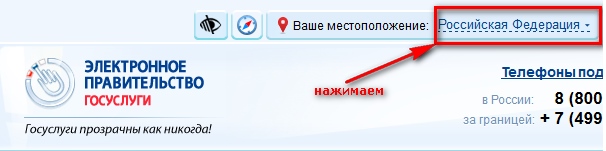 Переходим к регистрации: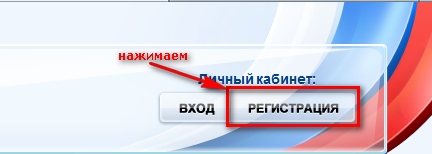 ШАГ 1. ПРЕДВАРИТЕЛЬНАЯ РЕГИСТРАЦИЯ.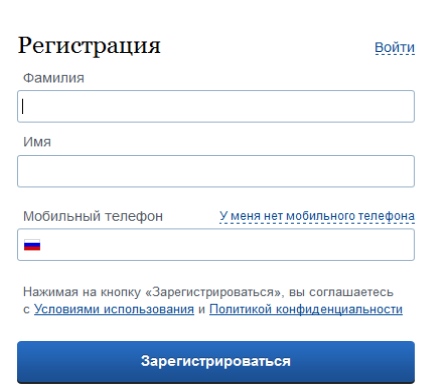 Заполняем, если вводили номер мобильного телефона, подтверждаем его: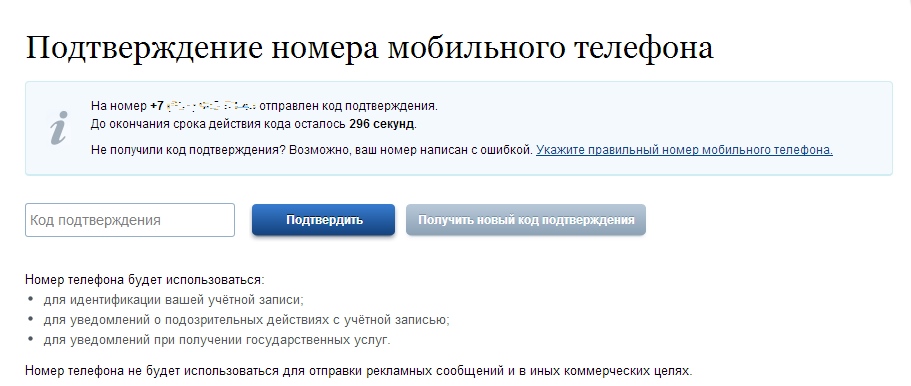 Придумываем и вводим пароль: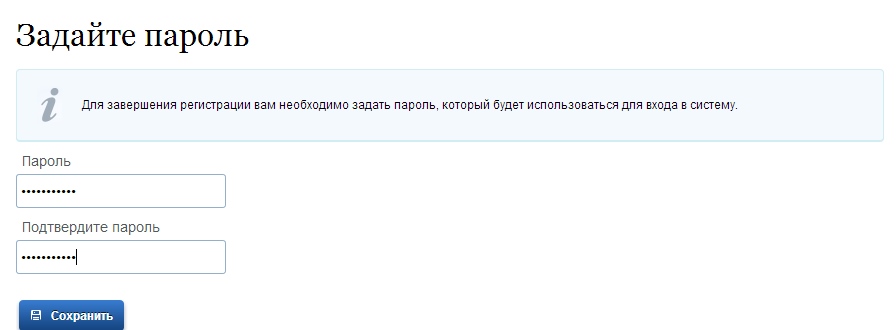 Получаем поздравление: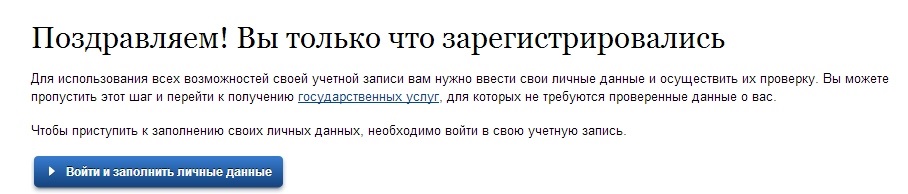 ШАГ 2. ЗАПОЛНЕНИЕ ЛИЧНЫХ ДАННЫХ.Входим в свой личный кабинет: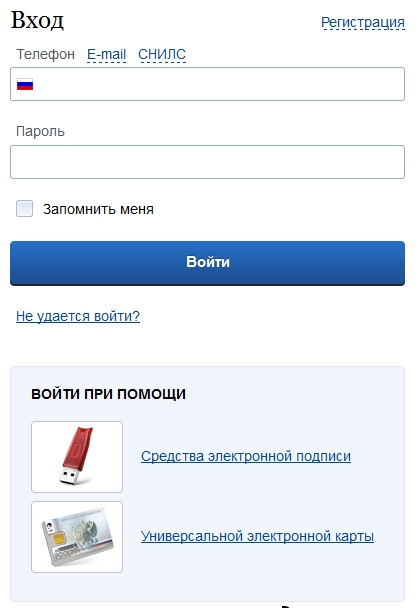 Вошли. Видим свои личные данные, нажимаем «Перейти к редактированию», если есть необходимость, редактируем и в следующем окне нажимаем «Подтвердить»: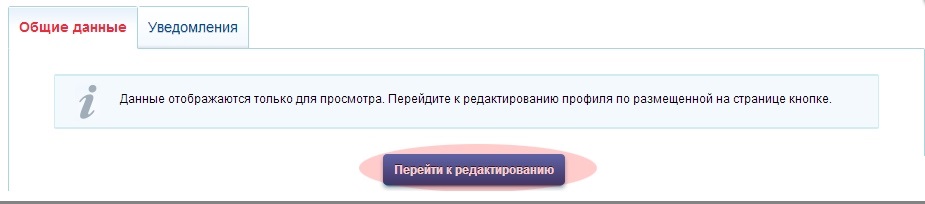 Для подтверждения Вам будет необходимо заполнить следующую форму, Для этого Вам понадобится паспорт и СНИЛС: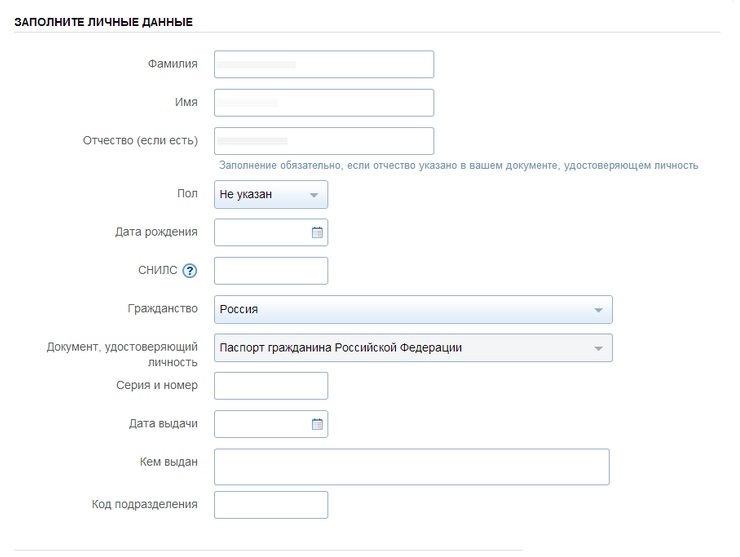 Отправляем данные на автоматическую проверку. ШАГ 3. ПРОВЕРКА ВВЕДЕННЫХ ДАННЫХ.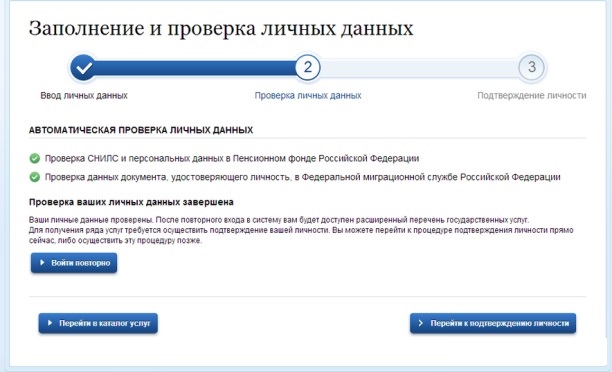 Как только проверка закончится, Вы получите СМС или письмо на электронную почту, на сайте отобразится уведомление и кнопка станет активной: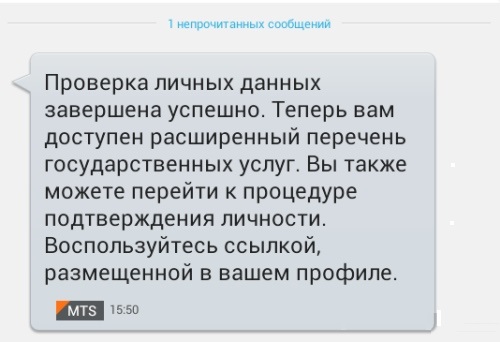 ШАГ 4. ПОДТВЕРЖДЕНИЕ ЛИЧНОСТИ.Нажимаем кнопку «Перейти к подтверждению личности» и видим следующее: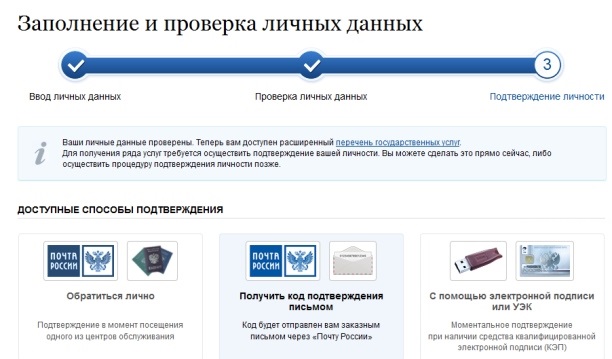 Вам предлагается три способа подтверждения. «Обратиться лично», «С помощью электронной подписи», и наиболее популярный способ «Получить код подтверждения письмом».  Если щёлкните по картинке с этой надписью, необходимо будет заполнить форму открывшеюся под ней и нажать кнопку «Доставить»: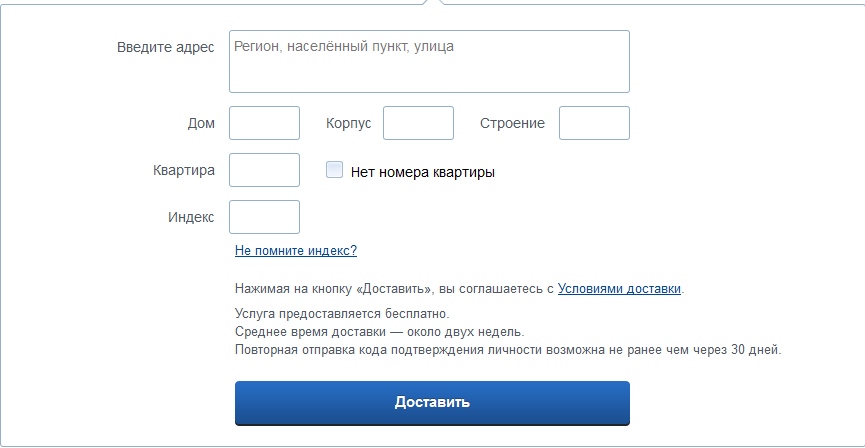 После этого откроется страница с Вашими персональными данными, только сверху добавиться информационное окно с полем для ввода кода подтверждения. Смотрите ниже.Обычно извещение на получение заказного письма приходит не позднее чем через две недели после подтверждения личности на сайте.В случае выбора «Обратиться лично», код активации можно получить сразу после завершения процесса регистрации, обратившись в центр продаж и обслуживания клиентов ОАО «Ростелеком». С собой необходимо иметь паспорт гражданина РФ и страховое свидетельство обязательного пенсионного страхования (СНИЛС).Получив код письмом или самостоятельно, необходимо ввести код в поле на главной страничке персональных данных Вашего личного кабинета, или на страничке подтверждения личности: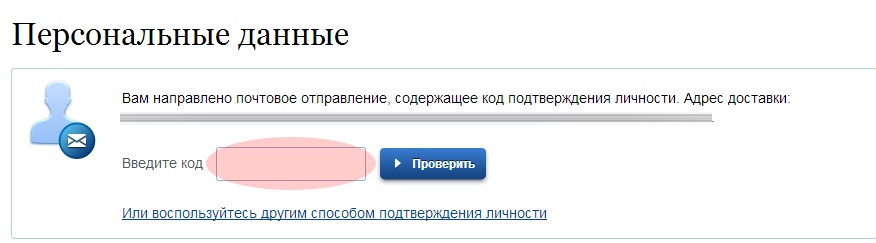 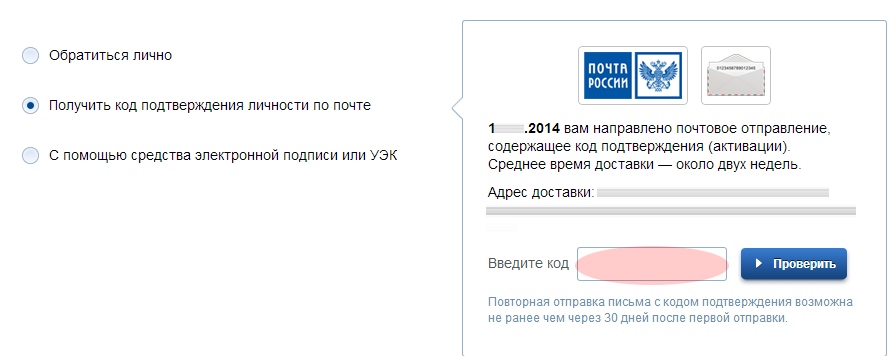 После ввода кода появиться логотип подтверждения учётной записи и Вам станут доступны все имеющиеся услуги на портале: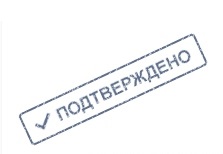 